Mod.l CSELEZIONI DEL SINDACO E DEL CONSIGLIO COMUNALECOMUNE Dl 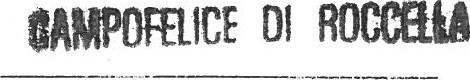 IL SINDACO (*)VISTO lo Statuto della Regione Siciliana;VISTO l'art. 8 del D.P.Reg. 20 agosto 1960. n. 3 e successive modifiche;VISTA la legge regionale 26 agosto 1992, n. 7 e successive modifiche;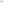 VISTA la legge regionale 5 settembre 1997, n. 35 e successive modifiche;VISTA la legge regionale 16 dicembre 2000- n. 25;VISTO l'art. I della legge regionale 4 maggio 1979, n. 74;VISTO l'art. 399, primo periodo, delta legge 27 dicembre 2013, n. 147;VISTA legge regionale 26 giugno 2015, n. I l ;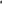 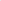 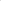 VISTO Part. 2 della legge regionale IO luglio 2015 n. 12;VISTO la legge regionale I I agosto 2016 n. 1 7;RENDE NOTOche con D.A. n. 57 del 1 1 aprile 2018 dell' Assessore Regionale delle Autonomie Locali e della Funzione Pubblica, è stata fissata per il giorno di domenica 10 giugno 2018, la data per l' elezione del Sindaco e del Consiglio comunale di questo Comune.La consegna ai presidenti dei seggi elettorali del materiale occorrente per la votazione, ivi compresi gli elenchi degli eiettori degenti, dei detenuti che hanno ottenuto l'autorizmzione a votare nei luoghi di cura o di detenzione e degli elettori affetti da gravi infermità ammessi al voto domiciliare, avverrà sabato 9 giugno 2018 alle ore 16:00.La costituzione dei seggi e le operazioni preliminari alla votazione avranno inizio alle ore 06,00 di domenica IO giugno 2018.La votazione avrà luogo nella giornata di domenica IO giugno 2018 dalle ore 7.00 alle ore 23,00Nell'eventuale turno di ballottaggio per l'elezione del sindaco, la votazione avrà luogo nella giornata di domenica 24 giugno 2018 dalle ore 7,00 alle ore 23.00.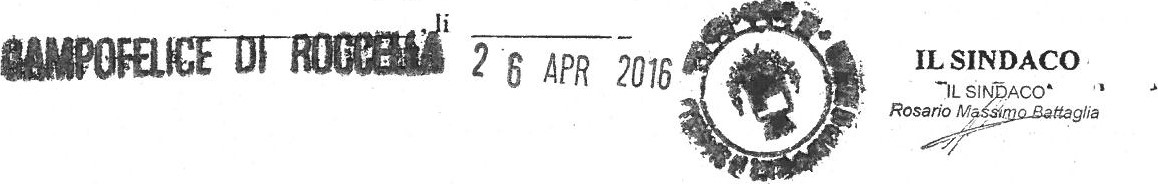 (t) Indicare il soggetto a seconda della titolarità della rappresentanza IcgaVe dell' Amministrazione.